XIII CONGRESO DE LA FEDERACIÓN IBEROAMERICANA DE RAZAS CRIOLLAS Y AUTÓCTONASJipijapa - Manabí - Ecuador, 20 al 22 de septiembre de 2023Formato de Registro de Ponencia TITULO DEL PROYECTO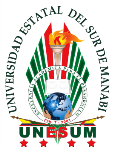 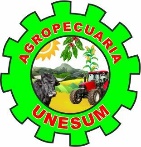 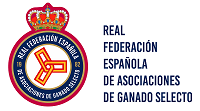 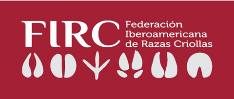 TITULO DEL PROYECTONOMBRE DEL INVESTIGADOR (es): NOMBRE DEL INVESTIGADOR (es): INTRODUCCIÓN:RESULTADOS y DISCUSIÓN: OBJETIVOSRESULTADOS y DISCUSIÓN: METODOLOGÍARESULTADOS y DISCUSIÓN: METODOLOGÍACONCLUSIONESMETODOLOGÍAVALOR AGREGADO O INNOVACIÓNMETODOLOGÍABIBLIOGRAFÍA